Об  исключении из кадрового резерва Саха(Якутия)стата федерального государственного гражданского служащего 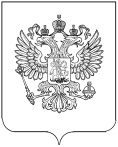 В соответствии с Федеральным законом от 27 июля 2004 г. № 79-ФЗ «О государственной гражданской службе Российской Федерации», Указом Президента Российской Федерации от 01 марта 2017 года № 96 «Об утверждении положения о кадровом резерве Федерального государственного органа», приказом Росстата от 13 августа 2018 № 498 «Об утверждении Порядка работы конкурсной комиссии для проведения конкурсов на замещение вакантных должностей федеральной государственной гражданской службы в Федеральной службе государственной статистики и Методики проведения конкурсов на замещение вакантных должностей федеральной государственной гражданской службы в Федеральной службе государственной статистики»,                  в связи с назначением на должности федеральной государственной гражданской службы в Саха(Якутия)стате из кадрового резерва, сформированного на конкурсной основе, п р и к а з ы в а ю:Исключить из кадрового резерва Саха(Якутия)стата федеральных государственных гражданских служащих Саха(Якутия)стата, согласно приложению к настоящему приказу.Административному отделу (Жуковской О.В.):	организовать работу по исключению из кадрового резерва гражданского служащего в установленном порядке;	в недельный срок обеспечить размещение информации об исключении из кадрового резерва федерального государственного гражданского служащего на официальном сайте Саха(Якутия)стата в информационно-телекоммуникационной сети «Интернет».Руководитель                                                                                    И.К. ГаеваяСПИСОКисключенных из кадрового резерва федеральных государственных гражданских служащих Саха(Якутия)статаРОССТАТТЕРРИТОРИАЛЬНЫЙ ОРГАН ФЕДЕРАЛЬНОЙ СЛУЖБЫ ГОСУДАРСТВЕННОЙ СТАТИСТИКИ ПО РЕСПУБЛИКЕ САХА (ЯКУТИЯ)(САХА(ЯКУТИЯ)СТАТ)ПРИКАЗ06.05.2019                                                                   № 136Якутск№ФИОВ резерв какой группы должностей зачислен Дата зачисления в кадровый резерв, номер приказа, протоколаОснование для исключения из кадрового резерва Отдел статистики предприятий, ведения Статистического регистра и общероссийских классификаторовОтдел статистики предприятий, ведения Статистического регистра и общероссийских классификаторовОтдел статистики предприятий, ведения Статистического регистра и общероссийских классификаторовОтдел статистики предприятий, ведения Статистического регистра и общероссийских классификаторовОтдел статистики предприятий, ведения Статистического регистра и общероссийских классификаторовФедеральные государственные гражданские служащие Саха(Якутия)стата, включенные в кадровый резерв Саха(Якутия)статаФедеральные государственные гражданские служащие Саха(Якутия)стата, включенные в кадровый резерв Саха(Якутия)статаФедеральные государственные гражданские служащие Саха(Якутия)стата, включенные в кадровый резерв Саха(Якутия)статаФедеральные государственные гражданские служащие Саха(Якутия)стата, включенные в кадровый резерв Саха(Якутия)статаФедеральные государственные гражданские служащие Саха(Якутия)стата, включенные в кадровый резерв Саха(Якутия)стата1Буряченко Оксана Александровнаведущая группаприказ №10-01-371 от 05.12.2018назначение на должность гражданской службы2Харова Маргарита Карловнастаршая группа приказ №10-01-383 от 17.12.2018назначение на должность гражданской службыФедеральные государственные гражданские служащие Саха(Якутия)стата, включенные в кадровый резерв Саха(Якутия)статаФедеральные государственные гражданские служащие Саха(Якутия)стата, включенные в кадровый резерв Саха(Якутия)статаФедеральные государственные гражданские служащие Саха(Якутия)стата, включенные в кадровый резерв Саха(Якутия)статаФедеральные государственные гражданские служащие Саха(Якутия)стата, включенные в кадровый резерв Саха(Якутия)статаФедеральные государственные гражданские служащие Саха(Якутия)стата, включенные в кадровый резерв Саха(Якутия)стата1Захаров Афанасий Ивановичведущая группа приказ №10-01-115 от 15.04.2016увольнение с гражданской службы2Пономарева Валентина Михайловнаведущая группа приказ №10-01-115 от 15.04.2016непрерывное пребывание в кадровом резерве более 3-х лет3Христофорова Надежда Александровна ведущая группа приказ №10-01-115 от 15.04.2016непрерывное пребывание в кадровом резерве более 3-х лет4Скрябина Наталья Октавиановнастаршая группаприказ №10-01-115 от 15.04.2016непрерывное пребывание в кадровом резерве более 3-х лет5Колосова Маргарита Яновнаведущая группа приказ №10-01-135 от 29.04.2016непрерывное пребывание в кадровом резерве более 3-х лет6Степанова Ольга Ксенофонтовнаведущая группа приказ №10-01-135 от 29.04.2016непрерывное пребывание в кадровом резерве более 3-х лет